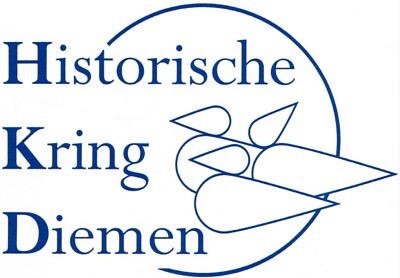 Lid worden?U kunt zich aanmelden bij de secretaris van de Historische Kring Diemendoor het invullen van deze aanmeldbon.        De contributie wordt jaarlijks vastgesteld door de ledenvergadering en geldtper kalenderjaar en per gezin. Voor 2016 bedraagt de contributie € 22,50Persoonlijke gegevens:                                                                     Naam: ________________________________________________________Adres: ________________________________________________________Postcode. ____________Telefoonnummer: ______________Mobiel nummer: _______________e-mailadres: ___________________Stuur deze aanmeldbon naar: Peter Texier, Rietzangerweg 104, 1111 VN   Diemenof stuur een E-mailbericht naar: j.texier@chello.nl Na uw inschrijving krijgt u een acceptgirokaart van de penningmeester toegestuurd.